3 de junio de 2013Fomenta la interacción en redes sociales para una educación más completaJosé León Rangel, egresado de la UVM Campus San Rafael, obtuvo el segundo lugar del Premio Santander a la Innovación Empresarial 2013Participó con el proyecto Cúrsame, una plataforma gratuita en Internet que une un sistema de aprendizaje con una red social educativa José León Rangel Reyes, egresado de la carrera de Diseño Gráfico de la Universidad del Valle de México, Campus San Rafael, obtuvo el segundo lugar del VIII Premio Santander a la Innovación Empresarial en la categoría de Proyectos de Negocio con Impacto Social, al participar como líder del proyecto Cúrsame, una plataforma gratuita en Internet que une un sistema de aprendizaje con una red social educativa. De un total de 648 proyectos participantes, Cúrsame fue elegido entre las propuestas finalistas del concurso para quedar en el segundo lugar en su categoría, consiguiendo un estímulo económico de 200 mil pesos. Cúrsame es una innovadora forma de manejar la escuela en línea, a través de una plataforma gratuita que combina un sistema de aprendizaje y una red social de maestros, compañeros y amigos, como una comunidad privada. Dicha plataforma está disponible en la nube, por lo que no requiere de instalaciones ni actualizaciones, además se puede acceder a ella a cualquier hora y desde cualquier máquina o dispositivo móvil. Es fácil de usar, ya que su finalidad es generar un impacto social a través de la mejora en la calidad educativa y disminuir la brecha digital en las instituciones que tienen acceso a esta plataforma, que es controlada por un administrador de cada grupo. Actualmente Cúrsame atiende a 100 mil usuarios, estudiantes de secundaria, preparatoria y universidad, tanto públicas como particulares, incluso cuenta con la aceptación de la Secretaría de Educación Pública. También está disponible para empresas, instituciones y centros de capacitación.El proyecto es una iniciativa de cinco socios que provienen de diferentes universidades como la Universidad del Valle de México, el Instituto Politécnico Nacional, la Universidad Iberoamericana y la Universidad Tecnológica de la Mixteca. Cabe mencionar que el Premio Santander busca incentivar a estudiantes para desarrollar su capacidad para diseñar y realizar proyectos empresariales, de investigación y de transferencia de tecnología innovadores y con gran impacto económico y social.ARGJ/ PAG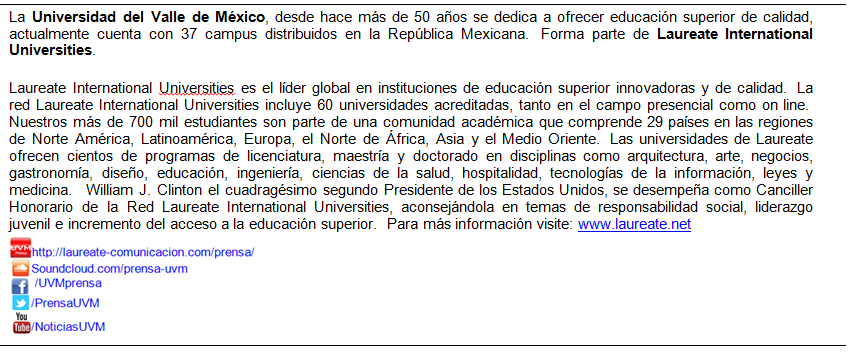 